Učna gradiva za 11. teden izobraževanja na daljavo (25. 5. 2020 – 29. 5. 2020)GUM, 6. razredRAZREDNI KONCERT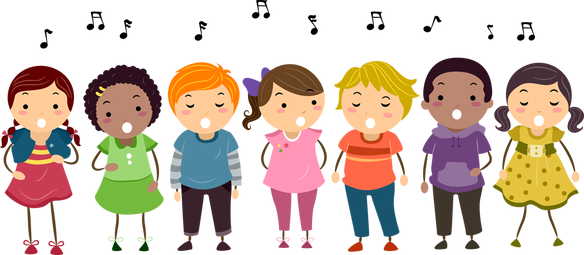 Dragi šestošolci, če bi bili v tem tednu v šoli, bi skupaj sestavljali program za razredni koncert, s katerim bi razveselili razrednika.Ker še vedno izvajamo pouk na daljavo, bomo  koncertni program  sestavili na rezervo. To pomeni, da ga bomo zapisali in imeli  tako pripravljenega, če bi se lahko vrnili v šole še pred koncem šolskega leta. Vsak učenec naj zapiše točke, s katerimi bi lahko nastopal. Npr.:Skupaj zapojemo Zdravljico.Na violino  zaigram skladbico, ki jo vadim v glasbeni šoli.Vsak naj naniza vsaj 5 točk (brez Zdravljice, ki je moj predlog za začetek), pri katerih lahko sodeluje.Če ne igraš instrumenta, naštej pesmi, ki smo jih peli v razredu! Možno je tudi plesati, zapisati besedilo za povezovanje (napovedovanje) točk  ali pa povedati kakšno glasbeno šalo. Spomnite se, kako ste se izkazali na lanskih razrednih koncertih.Vaše predloge zbiram do 29. 5. 2020!Učenci, ki še niste poslali nalog iz prejšnjih tednov,  storite to nemudoma, da vam bom lahko zaključila oceno pri GUM.ocepek.metka@os-mezica.si